基本信息基本信息 更新时间：2023-11-22 02:15  更新时间：2023-11-22 02:15  更新时间：2023-11-22 02:15  更新时间：2023-11-22 02:15 姓    名姓    名谢慧敏谢慧敏年    龄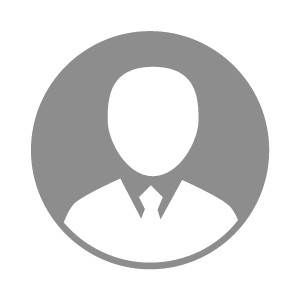 电    话电    话下载后可见下载后可见毕业院校河南科技学院邮    箱邮    箱下载后可见下载后可见学    历本科住    址住    址焦作焦作期望月薪5000-10000求职意向求职意向化验员,动物疫病检验检疫,门诊化验化验员,动物疫病检验检疫,门诊化验化验员,动物疫病检验检疫,门诊化验化验员,动物疫病检验检疫,门诊化验期望地区期望地区山东省/济南市|山东省/德州市|山东省/聊城市|河南省/焦作市山东省/济南市|山东省/德州市|山东省/聊城市|河南省/焦作市山东省/济南市|山东省/德州市|山东省/聊城市|河南省/焦作市山东省/济南市|山东省/德州市|山东省/聊城市|河南省/焦作市教育经历教育经历就读学校：河南科技学院 就读学校：河南科技学院 就读学校：河南科技学院 就读学校：河南科技学院 就读学校：河南科技学院 就读学校：河南科技学院 就读学校：河南科技学院 工作经历工作经历工作单位：巨野新好农牧有限公司 工作单位：巨野新好农牧有限公司 工作单位：巨野新好农牧有限公司 工作单位：巨野新好农牧有限公司 工作单位：巨野新好农牧有限公司 工作单位：巨野新好农牧有限公司 工作单位：巨野新好农牧有限公司 自我评价自我评价本人事业心强，做事认真踏实，吃苦耐劳，自强不息，勇往直前。本人事业心强，做事认真踏实，吃苦耐劳，自强不息，勇往直前。本人事业心强，做事认真踏实，吃苦耐劳，自强不息，勇往直前。本人事业心强，做事认真踏实，吃苦耐劳，自强不息，勇往直前。本人事业心强，做事认真踏实，吃苦耐劳，自强不息，勇往直前。本人事业心强，做事认真踏实，吃苦耐劳，自强不息，勇往直前。本人事业心强，做事认真踏实，吃苦耐劳，自强不息，勇往直前。其他特长其他特长